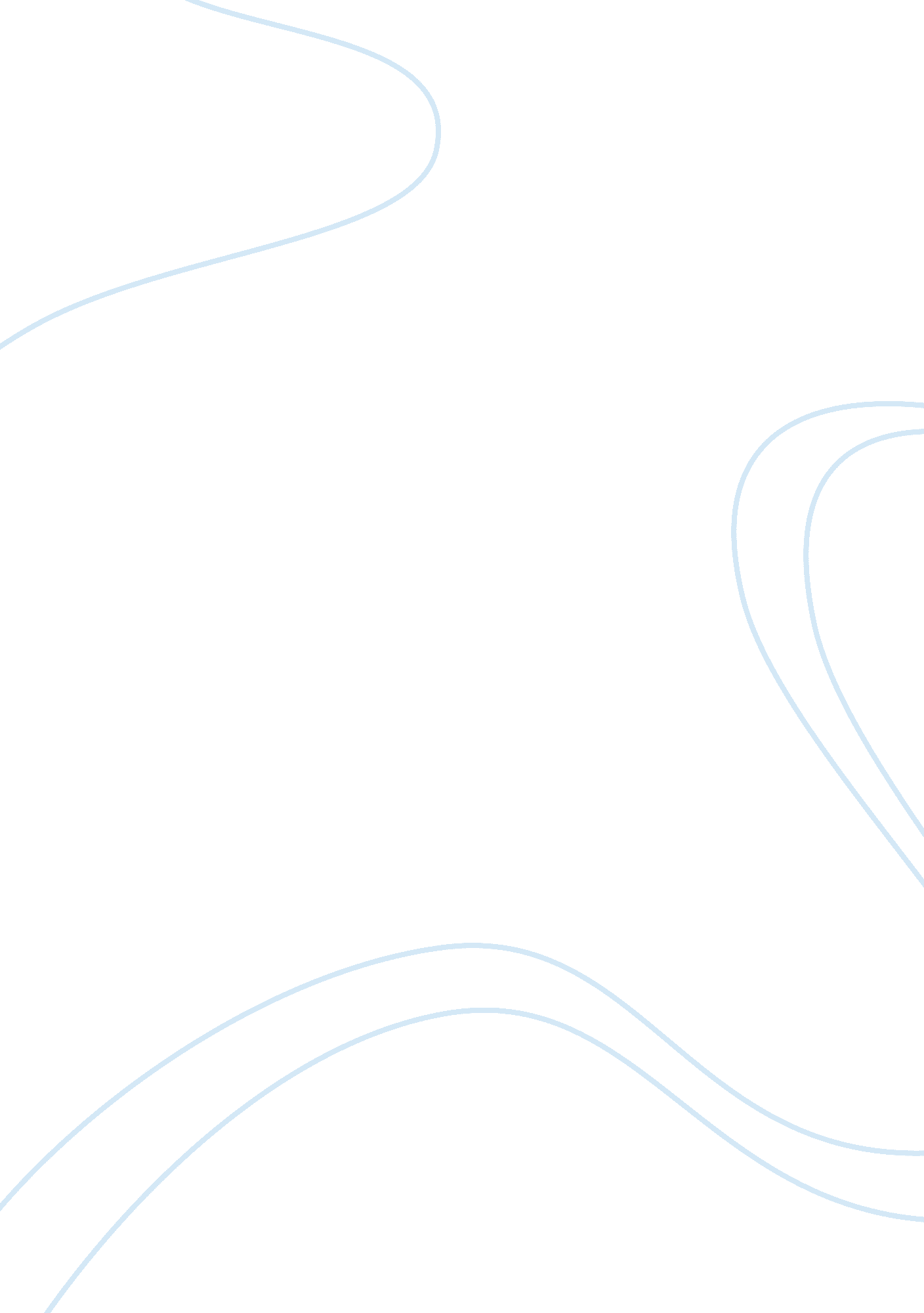 Date: 20 1 2013Education, University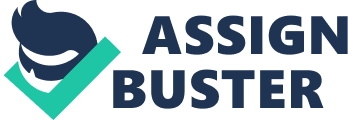 Date: 20/1/2013 Sir, My name is Mishkat Hasan and I am applying for the STRONG TIES program scholarship in City University London. I am in 3rd year( I think you should mention semester here-bcoz that’s internationally recognized) at United International University in Bangladesh. I constantly strive for excellence and am committed to making my time as an undergraduate as productive and beneficial as possible. A well-rounded student, my interests span across curriculum and culture. I’ve had the thirst for knowledge since my childhood, and when I finally reached high school, my craving was further wetted. I ama member of Red Cross, UIU debate club , UIU social service club. I frequently tutored individuals by offering my time before and after high school student.( I don’t understand what this sentence means, plz clarify) Presently I work 10 hours a week as a “ Teaching Assistant" under “ Math Department, Institute of natural science, " at our University. I prefer the City University London because, it is an excellent educational institution, it provides world renowned facility, and especially lab facility is very comfortable for students. This varsity’s teaching method is also unique and meets the standard of today’s competitive market. The faculty of this university is very strong. The academic environment of City University London is extremely attractive for prospective students. The relationship between students and teachers are very friendly. City University London is seeking academics with outstanding records of research achievement to continue its 100 year tradition of quality research and education. The department of EEE (Electrical & Electronic Engineering) is internationally recognized for its contribution to different fields of Electrical & Electronic Engineering. The Electrical & Electronic Engineering program is interdisciplinary of this university. In view of the above mentioned facts, I would be eager to study in this university. I am hard working, motivated and able to meet targets. I would be grateful if you review my qualifications and consider the possibility of joining this institution. I would like to thank you in advance for considering my application. Sincerely, Mishkat Hasan 